Túrakód: F_T-t_Maraton_(1_4) / Táv.: 10,5 km / Frissítve: 2021-04-18Túranév: Terepfutó_Termál-tó_Maraton_(1_4)Teljesítménytúránk 6 résztávból áll. Teljesítése 7 ellenőrzőpont igazolást igényel. A rajt és a cél ugyanazon a helyen a Termál-tó közelében kialakított aktívturisztikai bázisnál található a turisztikai információs tábla DK-i oszlopának DNY-i oldalán.Kódja: Spari/R-CElhelyezkedésének koordinátája: N46 40.425 E20 17.456 1. résztáv: (Spari/R-C - Termál-tó/1)A rajt QR-kód beolvasását követően ÉK-i irányba haladjunk a csatornán átérve jobbra DK-i irányba fordulva jussuk fel a Termál-tó DNY-i végének töltésére. A tó D-i sarkánál a vízparttal párhuzamosan haladva ÉK-felé vezet a túra útvonala. Aktuális ellenőrzőpontunkat (Termál-tó/1) a vízparttól a 45-ös főút felé egy nyárfa törzsén találjuk.
2. résztáv: (Termál-tó/1 - Termál-tó/2)Továbbindulva folytassuk a tókerülését! A vízfelület ÉK-i végét elhagyva már az ÉÉNY-i oldalon a töltésen kívül, de annak „feszülve”, az elhagyott tanyatelek sarki akácfáján találjuk a soron következő ellenőrzőpont tábláját (Termál-tó/2).
3. résztáv: (Termál-tó/2- Termál-tó/3)Pontigazolást követően a töltésen kell haladnunk változatlan irányban, egész a két tavat elválasztó földútig. Itt jobbra (ÉNY) majd a Veker-ér hídja előtt balra (DNY) fordulva az út DK-i oldalán egy kisebb fa oldalán találjuk a keresett Termál-tó/3 ellenőrzőpont tábláját.
4. résztáv: (Termál-tó/3 - Termál-tó/4)Továbbindulva hosszabb szakaszon haladunk egyenesen. Az erdősávnál található földutak kereszteződésig, melynél jobbra (ÉNY) fordulva kell tovább haladnunk egész a következő földút kereszteződéséig. Itt az erdő K-i sarkán találjuk a keresett Termál-tó/4 ellenőrzőpontot.
5. résztáv: (Termál-tó/4 - Termál-tó/5)Teljesítésigazolást követően DNY-i irányban folytassuk a túrát az erdőszélen haladva.Elhagyva a mezőgazdasági telepet a kereszteződésben balra (DK) fordulva a csatorna ÉK-i partján kell folytatni a túrát. A csatorna töréspontját követően is változatlan irányba szükséges haladni egész a földút eléréséig. Itt (immár a sárga jelzéssel együtt), továbbkövetve a csatornát jobbra (DNY), majd kissé arrébb (100 m), a szintén DK-i irányba futó csatorna ÉK-i partjára, a piros és sárga jelzéssel együtt haladjunk.Az ellenőrzőpont (Termál-tó/5) az erdőszélén 70 m-re irányváltásunktól található.
6. résztáv: (Termál-tó/5 - Termál-tó/6)Innen egész a következő csekkpontig a csatorna és az erdősáv közötti területen kell haladnunk közben követve a kanyarulatot is. A keresett tábla a földutak kereszteződésénél, a nyomvonalak „szegletében” balunkon (É) található.
7. résztáv: (Termál-tó/6 - Spari/R-C)A túrából hátralévő szakaszt már ismert útvonalon haladva tesszük meg vissza a kiindulási pontunkra a Spari/R-C táblához.Ne felejtsük el, most is kezelnünk kell a teljesítésigazolást az általunk választott módon! Feldolgozta: 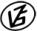 Tapasztalataidat, élményeidet őrömmel fogadjuk! 
(Fotó és videó anyagokat is várunk.)